Утвержден Приказом Закрытого Акционерного Общества «Азербайджанское Каспийское Морское Пароходство» от 01 декабря 2016 года, № 216.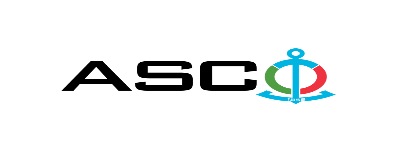 ЗАКРЫТОЕ АКЦИОНЕРНОЕ ОБЩЕСТВО «АЗЕРБАЙДЖАНСКОЕ КАСПИЙСКОЕ МОРСКОЕ ПАРОХОДСТВО» ОБЪЯВЛЯЕТ О ПРОВЕДЕНИИ ОТКРЫТОГО КОНКУРСА НА ЗАКУПКУ РАЗЛИЧНЫХ ГАЗОВ И ТЕХНИЧЕСКИХ ЖИДКОСТЕЙ НЕОБХОДИМЫХ ДЛЯ СТРУКТУРНЫХ УПРАВЛЕНИИ: К о н к у р с №AM028 / 2023(на бланке участника-претендента)ПИСЬМО-ЗАЯВКА НА УЧАСТИЕ В ОТКРЫТОМ КОНКУРСЕ Город _______       “___”_________20___года ___________№           							                                                                                          Председателю Комитета по Закупкам АСКОГосподину Дж. МахмудлуНастоящей заявкой [с указанием полного наименования претендента-подрядчика] подтверждает намерение принять участие в открытом конкурсе № [с указанием претендентом номера конкурса], объявленном «АСКО» в связи с закупкой «__________». При этом подтверждаем, что в отношении [с указанием полного наименования претендента-подрядчика] не проводится процедура ликвидации, банкротства, деятельность не приостановлена, а также отсутствуют иные обстоятельства, не позволяющие участвовать в данном тендере.  Гарантируем, что [с указанием полного наименования претендента-подрядчика] не является лицом, связанным с АСКО. Сообщаем, что для оперативного взаимодействия с Вами по вопросам, связанным с представленной документацией и другими процедурами, нами уполномочен:Контактное лицо :  Должность контактного лица:  Телефон :  E-mail: Приложение:Оригинал  банковского  документа об  оплате взноса за участие в конкурсе –  на ____ листах.________________________________                                   _______________________(Ф.И.О. уполномоченного лица) (подпись уполномоченного лица)_________________________________                                                  (должность уполномоченного лица)                                                                                                                                                                   M.П.                                                        Наименование товаровПримечание- Условия оплаты предназначены только "По факту" выполнения получения товаров и другие условия не принимаются.- В связи с тем, что некоторые товары в списке относятся к категории опасных грузов, от участников потребуется получение определенных законодательством лицензий и разрешений на перевозку и транспортировку таких грузов, либо от них потребуется предоставить документы и информация, о том что такие товары будут обрабатываться перевозчиками с соответствующими разрешениями.    Контактное лицо по техническим вопросамЭльнур МухтаровТелефон : +99450 3767279E-mail: Elnur.muxtarov@asco.az    До заключения договора купли-продажи с компанией победителем конкурса  проводится проверка претендента в соответствии с правилами закупок АСКО.    Компания должна перейти по этой ссылке (http://asco.az/sirket/satinalmalar/podratcilarin-elektron-muraciet-formasi/), чтобы заполнить специальную форму или представить следующие документы:Устав компании (со всеми изменениями и дополнениями)Выписка из реестра коммерческих юридических лиц (выданная в течение последнего 1 месяца)Информация об учредителе юридического лица  в случае если учредитель является юридическим лицомИНН свидетельствоПроверенный аудитором  баланс бухгалтерского учета или налоговая декларация (в зависимости от системы налогообложения) / справка на отсутствие налоговой задолженности в органах налогообложения Удостоверения личности законного представителяЛицензии учреждения необходимые для оказания услуг / работ (если применимо)Договор не будет заключен с компаниями которые не предоставляли указанные документы и не получили позитивную оценку по результатам процедуры проверки и они будут исключены из конкурса!  Перечень документов для участия в конкурсе:Заявка на участие в конкурсе (образец прилагается); Банковский документ об оплате взноса за участие в конкурсе; Конкурсное предложение; Банковская справка о финансовом положении грузоотправителя за последний год (или в течении периода функционирования);Справка из соответствующих налоговых органов об отсутствии  просроченных обязательств по налогам и другим обязательным платежам в Азербайджанской Республике, а также об отсутствии неисполненных обязанностей налогоплательщика, установленных Налоговым кодексом Азербайджанской Республики в течение последнего года (исключая период приостановления). На первичном этапе, заявка на участие в конкурсе (подписанная и скрепленная печатью) и банковский документ об оплате взноса за участие (за исключением конкурсного предложения) должны быть представлены на Азербайджанском, русском или английском языках не позднее 17:00 (по Бакинскому времени) 20 февраль 2023 года по месту нахождения Закрытого Акционерного Общества «Азербайджанское Каспийское Морское Пароходство» (далее – «АСКО» или "Закупочная Организация") или путем отправления на электронную почту контактного лица. Остальные документы должны быть представлены в конверте конкурсного предложения.   Перечень (описание) закупаемых товаров, работ и услуг прилагается.Сумма взноса за участие в конкурсе и приобретение Сборника Основных Условий :Претенденты, желающие принять участие в конкурсе, должны оплатить нижеуказанную сумму взноса за участие в конкурсе (название организации проводящий конкурс и предмет конкурса должны быть точно указаны в платежном поручении) путем перечисления средств на банковский счет АСКО с последующим представлением в АСКО документа подтверждающего оплату, в срок не позднее, указанного в первом разделе.  Претенденты, выполнявшие данное требование, вправе приобрести Сборник Основных Условий по предмету закупки у контактного лица в электронном или печатном формате в любой день недели с 09.00 до 18.00 часов до даты, указанной в разделе IV объявления.Взнос за участие (без НДС) : 100 AznДопускается оплата суммы взноса за участие в манатах или в долларах США и Евро в эквивалентном размере.   Номер счета :Взнос за участие в конкурсе не подлежит возврату ни при каких обстоятельствах, за исключением отмены конкурса АСКО !Гарантия на конкурсное предложение:Для конкурсного предложения требуется банковская гарантия в сумме не менее 1 (одного)% от цены предложения. Форма банковской гарантии будет указана в Сборнике Основных Условий. Оригинал банковской гарантии должен быть представлен в конкурсном конверте вместе с предложением. В противном случае Закупочная Организация оставляет за собой право отвергать такое предложение. Финансовое учреждение, выдавшее гарантию, должно быть принято в финансовых операциях в Азербайджанской Республике и / или в международном уровне. Закупочная организация  оставляет за собой право не принимать никаких недействительных  банковских гарантий.В случае если лица, желающие принять участие в конкурсе закупок, предпочтут  представить гарантию другого типа  (аккредитив, ценные бумаги,  перевод средств на счет указанный в тендерных документах, депозит и другие финансовые активы), в этом случае должны предварительно запросить АСКО посредством контактного лица, указанного в объявлении и получить согласие  о возможности приемлемости такого вида гарантии. Сумма гарантии за исполнение договора требуется в размере 5 (пяти) % от закупочной цены.Для текущей закупочной операции Закупающая Организация произведет оплату только после того, как товары будут доставлены на склад, предоплата не предусмотрена.Срок исполнения контракта :Товары будут приобретены по мере необходимости. Требуется выполнение договора купли-продажи в течение 5 (пяти) календарных дней после получения официального заказа (запроса) от АСКО.Предельный срок и время подачи конкурсного предложения :Участники, представившие заявку на участие и банковский документ об оплате взноса за участие в конкурсе до срока, указанного в первом разделе, должны представить свои конкурсные предложения в «АСКО» в запечатанном конверте (один оригинальный экземпляр и одна копия) не позднее 17:00 (по Бакинскому времени) 27 февраль 2023 года.Конкурсные предложения, полученные позже указанной даты и времени, не вскрываются и возвращаются участнику.Адрес закупочной организации :Азербайджанская Республика, город Баку AZ1029 (индекс), Пр. Нефтяников 2, Комитет по Закупкам АСКО. Контактное лицо :Рахим АббасовСпециалист по закупкам Департамента Закупок АСКОТелефон :  +99450 2740277Адрес электронной почты: rahim.abbasov@asco.azПо юридическим вопросам :Телефонный номер: +994 12 4043700 (внутр. 1262)Адрес электронной почты:  tender@asco.azДата, время и место вскрытия конвертов с конкурсными предложениями :Вскрытие конвертов будет производиться в 15.00 (по Бакинскому времени) 28 февраль 2023 года по адресу, указанному в разделе V. Лица, желающие принять участие в вскрытии конверта, должны представить документ, подтверждающий их участие (соответствующую доверенность от участвующего юридического или физического лица) и удостоверение личности не позднее, чем за полчаса до начала конкурса.Сведения о победителе конкурса :Информация о победителе конкурса будет размещена в разделе «Объявления» официального сайта АСКО.№Код SAPРАЗЛИЧНЫЕ ГАЗЫ, ТЕХНИЧЕСКИЕ ЖИДКОСТИ И РАСТВОРЫЕдиница измерения  Количество    Требование к сертификатуASCO - судно "Азербайджан" - 1006020815000006176Фреон R 407 A (11,3 кг) ГОСТ ISO 817-2014Ш т. .7Сертификат соответствия и качества    25000001513Стекло натриевое жидкое силикатное модульное 2.6-3.0 ГОСТ 13078-81литр20Сертификат соответствия и качества    35000001516Антифриз G12+ (в 20 литровой таре)литр200Сертификат соответствия и качества    ASCO - судно  "Губадлы" - 1006020915000001504Фреон R 404 A (10,9 кг) ГОСТ ISO 817-2014б а л л о н4Сертификат соответствия и качества    25000006176Фреон R 407 A (11,3 кг) ГОСТ ISO 817-2014ш т. 4Сертификат соответствия и качества    35000001516Антифриз G12+ (в 20 литровой таре)л и т р200Сертификат соответствия и качества     ASCO - судно "Шахдаг" - 1006021215000001504Фреон R 404 A (10,9 кг) ГОСТ ISO 817-2014б а л л о н5Сертификат соответствия и качества    25000006176Фреон R 407 A (11,3 кг) ГОСТ ISO 817-2014ш т. 5Сертификат соответствия и качества    35000001516Антифриз G12+ (в 20 литровой таре)л и т р100Сертификат соответствия и качества    ASCO - судно "Исрафиль Гусейнов" -  1006021315000001513Стекло натриевое жидкое силикатное модульное 2.6-3.0 ГОСТ 13078-81л и т р20Сертификат соответствия и качества    ASCO - Баржа "STB-1" - 1006022415000001504Фреон R 404 A (10,9 кг) ГОСТ ISO 817-2014б а л л о н4Сертификат соответствия и качества    25000006176Фреон R 407 A (11,3 кг) ГОСТ ISO 817-2014ш т. 4Сертификат соответствия и качества    Морской Транспортный Флот - Заявка - 1005853815000001501Фреон R 404 А (9,8 кг) ГОСТ ISO 817-2014б а л л о н 50Сертификат соответствия и качества    25000001502Фреон R 134 A (13,6 кг) ГОСТ ISO 817-2014б а л л о н5Сертификат соответствия и качества    35000001503Фреон R 22 (13,6 кг) ГОСТ ISO 817-2014б а л л о н5Сертификат соответствия и качества    45000001504Фреон R 404 A (10,9 кг) ГОСТ ISO 817-2014б а л л о н80Сертификат соответствия и качества    55000001505Фреон R 410 А (11,3 кг) ГОСТ ISO 817-2014б а л л о н5Сертификат соответствия и качества    65000001506Соляная кислота  ГОСТ 857-95л и т р300Сертификат соответствия и качества    75000001513Стекло натриевое жидкое силикатное модульное 2.6-3.0 ГОСТ 13078-81л и т р200Сертификат соответствия и качества    85000001509"Электроклинер" (очиститель для электрического оборудования) л и т р300Сертификат соответствия и качества    95000001510Антифриз - G12л и т р2000Сертификат соответствия и качества    105000001516Антифриз G12+ (в 20 литровой таре)л и т р2000Сертификат соответствия и качества    115000001716Эпоксидная смола ЭД 16 ГОСТ105-87-84кг50Сертификат соответствия и качества    125000005146Спирт этиловый (технический) ГОСТ Р55878-2013.л и т р30Сертификат соответствия и качества    135000004574Растворитель 646л и т р500Сертификат соответствия и качества    Каспийский Морской Нефтяной Флот - заявка - 10058614 - 10058926 - 10059038 - 1005800415000001503Фреон R 407 (13,6 кг) ГОСТ ISO 817-2014б а л л о н200Сертификат соответствия и качества    25000001504Фреон R 404 A (10,9 кг) ГОСТ ISO 817-2014б а л л о н100Сертификат соответствия и качества    35000001505Фреон R 410 А (11,3 кг) ГОСТ ISO 817-2014б а л л о н50Сертификат соответствия и качества    45000001506Соляная кислота  ГОСТ 857-95л и т р500Сертификат соответствия и качества    55000001507Азотный газ 1-й сорт 21 1412 0430 ГОСТ 9293-74  ( 6 кг)б а л л о н20Сертификат соответствия и качества    65000001508Стекло натриевое жидкое силикатное модульное 2.7-3.3 ГОСТ 13078-81л и т р200Сертификат соответствия и качества    75000001509"Электроклинер" (очиститель для электрического оборудования) л и т р720Сертификат соответствия и качества    85000001516Антифриз G12+ (в 20 литровой таре)л и т р8000Сертификат соответствия и качества    95000005146Спирт этиловый (технический) ГОСТ Р55878-2013.л и т р100Сертификат соответствия и качества    105000004574Растворитель 646л и т р200Сертификат соответствия и качества    СРЗ "Бибиэйбат" - Заявка 10058459, 1005997315000001506Соляная кислота  ГОСТ 857-95л и т р400Сертификат соответствия и качества    25000001511Жидкий азот 1-й сорт 21 1412 0230 ГОСТ 9293-74кг100Сертификат соответствия и качества    35000001508Стекло натриевое жидкое силикатное модульное 2.7-3.3 ГОСТ 13078-81л и т р180Сертификат соответствия и качества    45000001509"Электроклинер" (очиститель для электрического оборудования) л и т р4000Сертификат соответствия и качества    55000001510Антифриз - G12л и т р240Сертификат соответствия и качества    65000005145Отвердитель эпоксидной смолы (полиэтиленполиамин) ГОСТ Р57572-2017 (ISO7327: 1994)л и т р360Сертификат соответствия и качества    75000001716Эпоксидная смола ЭД 16 ГОСТ 105-87-84кг3600Сертификат соответствия и качества    85000005146Спирт этиловый (технический) ГОСТ Р55878-2013.л и т р200Сертификат соответствия и качества    95000008429Перхлорэтилен C2C14кг4000Сертификат соответствия и качества    105000004574Растворитель 646л и т р2300Сертификат соответствия и качества    115000007051Сухой лед (CO₂)кг500Сертификат соответствия и качества    125000006755Паста для машин -  Politek PP 210кг120Сертификат соответствия и качества    ССРЗ "Зых" - Заявка - 1005839915000001504Фреон R 404 A (10,9 кг) ГОСТ ISO 817-2014б а л л о н8Сертификат соответствия и качества    25000001506Соляная кислота  ГОСТ 857-95л и т р5000Сертификат соответствия и качества    35000001511Жидкий азот 1-й сорт 21 1412 0230 ГОСТ 9293-74кг150Сертификат соответствия и качества    45000001507Азотный газ 1-й сорт 21 1412 0430 ГОСТ 9293-74  (6 кг)б а л л о н20Сертификат соответствия и качества    55000001513Стекло натриевое жидкое силикатное модульное 2.6-3.0 ГОСТ 13078-81л и т р50Сертификат соответствия и качества    65000001509"Электроклинер" (очиститель для электрического оборудования) л и т р1200Сертификат соответствия и качества    75000001514Масло касторовое ГОСТ 6757-96л и т р60Сертификат соответствия и качества    85000001515Масло трансформаторное ГК II А ГОСТ 6581-75л и т р260Сертификат соответствия и качества    95000001516Антифриз G12+ (в 20 литровой таре)л и т р30Сертификат соответствия и качества    105000005145Отвердитель эпоксидной смолы (полиэтиленполиамин) ГОСТ Р57572-2017 (ISO7327: 1994)л и т р60Сертификат соответствия и качества    115000001716Эпоксидная смола ЭД 16 ГОСТ 105-87-84кг300Сертификат соответствия и качества    125000005146Спирт этиловый (технический) ГОСТ Р55878-2013.л и т р10Сертификат соответствия и качества    135000005148Аргон газообразный (10 литров) ГОСТ 10157-2016б а л л о н30Сертификат соответствия и качества    145000004574Растворитель 646л и т р700Сертификат соответствия и качества    №КритерииБаллы1Стоимость конкурсного предложения:Одновременно:-   для претендента, представившего наименьшую цену -   другие конкурсные предложения будут оценены по следующей формуле БЗО = МОП /ЦПП x 80 БАЗ – балл за оценивание МОП – минимальная оценка предложенийЦПП – ценовое предложение претендента80803 По срокам доставки:В течение 20 дней с момента первого заказа и в течение 2-3 дней с момента следующих заказовпозднее 20 дней 200